REVIEW SHEET FOR UNIT 8- FILMSI. VOCABULARY1. Pronunciation: How to distinguish the pronounciation of  V- ended with “ed”- Distinguish between two sound: /t/ , /d/ and /id/:2. Vocabulary: a. Types of films (Nouns)1. action  ['æk∫n] phim hành động2. comedy ['kɔmidi] / phim hài3. documentary [,dɔkju'mentəri] : phim tài liệu4.horror ['hɔrə]/ : phim kinh dị ( có yếu tố kể về ma quỷ, các thế lực siêu nhiên)5. romance  [rou'mæns]:  phim tình cảm lãng mạn6. sci-fi ['saifai] ( science fiction ['saiəns'fik∫n]) : phim khoa học viễn tưởng7. animation [,æni'mei∫n]: phim hoạt hình từ truyện tranh8. thriller :  ['θrilə] phim kinh dị ( kể về 1 câu chuyện li kì, có yếu tố giết người, hoặc 1 tội ác)b. “ed” and “ing” adjectives:-We can form adjectives by adding “ed” and “ ing” endings to some verbs: -We use –ed adjectives to describe someone’s feelingEg: The film was long and I was bored.-We use “-ing adjectives” to describe things or peopleEg: The film was long and boringII. GRAMMAR: 1.Connectors: Although, despite, in spite of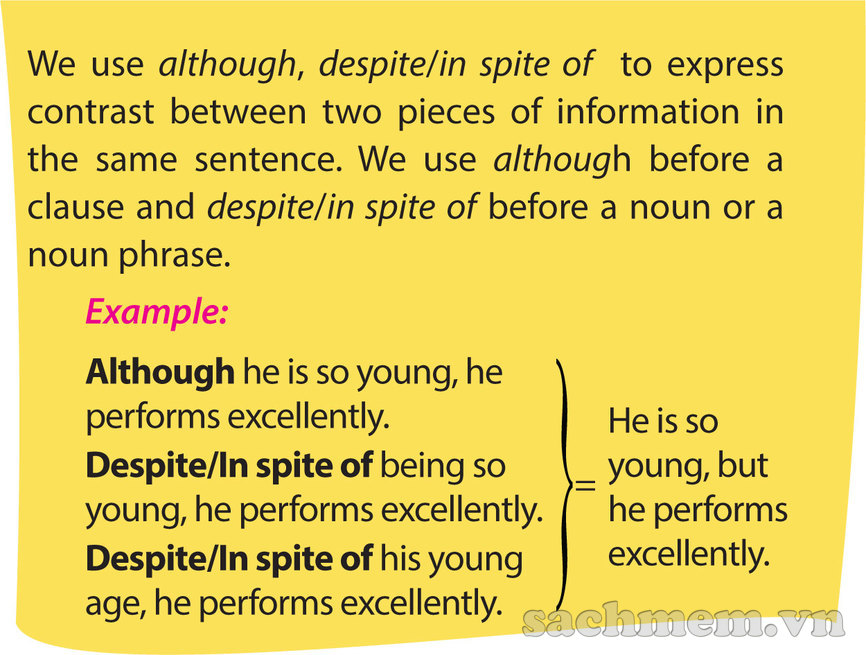 2. However/ Nevertheless ( same meaning/ same use)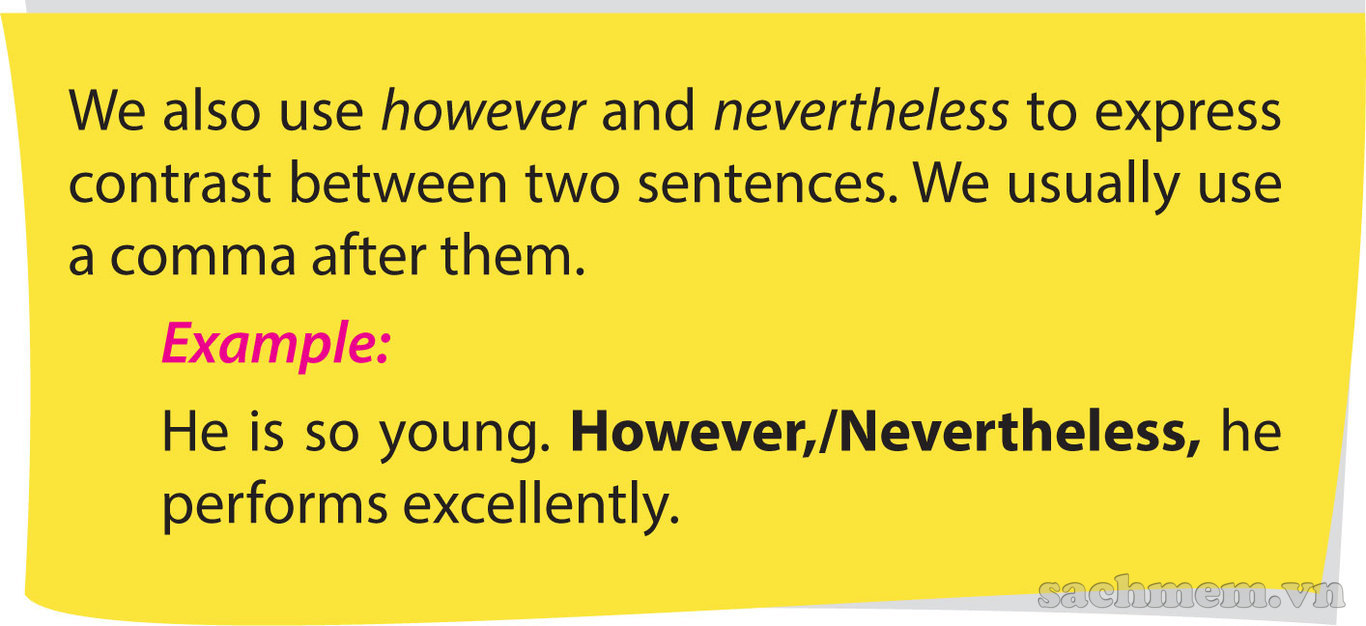 III. EVERYDAY ENGLISH: 1. A: Why don’t we see “ Fury” ?   B: Sounds great!.  2. A: What shall we do?   B: Let’s have lunch at the canteen.TEST FOR UNIT 8I/ Find the word which has a different sound in the part underlined.II/ Choose the best answer A, B, C or D to complete the sentences.IV/ Identify the mistake in each sentence:V. Read the text, choose true, false or no information.Have you ever read Alice In Wonderland, by Lewis Carol? I did and I really like it. It’s an adventure story full of magic and danger. Yesterday I saw Tim Burton’s version of the film at the cinema.This story is about Alice, who is now a teenager. A man wants to marry her, but she runs away and falls down a rabbit hole. She travels to Wonderland, which she has visited before as a child, and meets a lot of amazing characters on her adventures.There are a lot of good special effects in the film. The Red Queen, played by Helena Bonham Carter, is very scary, and Johnny Depp is brilliant as the Mad Hatter. He has acted in a lot of films before but this is my favourite one. Mia Waslkowska is good as Alice; this is her first big film and I think she’s going to become a big star!Overall, I think this is a good film for teenagers, but it’s a bit long. You should see it if you like fantasy and adventure, but don’t go if you like romances: it’s not a love story.Charlie, Manchester, UKVI/ Give the correct form of the adjectives in brackets:VI.  Write the second sentence so that is has the same meaning with the first one:46. Although Tom was a poor student, he studied very well.
=> In spite of ………………………………
47. Mary decided to go to work although she was sick. (however)
=> …………………………………
48 Although the weather was bad, she went to school on time.
=> Despite ……………………………….
49. My mother asked me to see the doctor although I was fine yesterday. ( nevertheless)
=> ………………………………………..
50. Because there was a big storm, I stayed at home.
=> Because of ………………………………………..ANSWER KEY- TEST FOR UNIT 841. amazed 42. terrified43. moving44. disappointed45.  amazed/ amazing46. Although Tom was a poor student, he studied very well.
=> In spite of being a poor student, Tom studied very well.
47. Mary decided to go to work although she was sick. (however)
=> Mary was sick. However, she decided to go to work.
48 Although the weather was bad, she went to school on time.
=> Despite the bad weather, she went to school on time.
49. My mother asked me to see the doctor although I was fine yesterday. ( nevertheless)=> I was fine yesterday; nevertheless, my mother asked to see the doctor.
50. Because there was a big storm, I stayed at home.
=> Because of the big storm, I stayed at home./t/ ( ending sound is voiceless)/d/ ( ending sound is voiced)/id/ ( ending sound is/t/ , /d/ )Stopped, helped, looked, sentenced, washed….Robbed, hugged, loved, closed,…..Wanted, needed, translated, lifted …-ed adjective-ing adjectivesAnnoyedInterestedDisappointedAnnoyingInterestingDisappointing 1A. wantedB. neededC. laughedD. liffted2A. stoppedB. laughedC. lookedD. played3A. allowedB. translatedC. collectedD. supported4A. sentencedB. washedC. livedD. watched5A. landedB. wishedC. puntedD. rented6A. agreedB. packedC. typedD. worked7A. likedB. pleasedC. washedD. hoped8A. robbedB. huggedC. wantedD. loved9A. kissedB. closedC. changedD. roughed10A. breathedB. climbedC. neededD. mentioned11.I found the book so ________ that I couldn't put it down.I found the book so ________ that I couldn't put it down.I found the book so ________ that I couldn't put it down.I found the book so ________ that I couldn't put it down.A. tiringB. shockingC. grippingD. boring12.Not many people went to see the film; ________ , it received good reviews from critics.Not many people went to see the film; ________ , it received good reviews from critics.Not many people went to see the film; ________ , it received good reviews from critics.Not many people went to see the film; ________ , it received good reviews from critics.A. howeverB. butC. despiteD. although13.A ________ is a film that tries to make audiences laugh.A ________ is a film that tries to make audiences laugh.A ________ is a film that tries to make audiences laugh.A ________ is a film that tries to make audiences laugh.A. comedyB. documentaryC. sci-fiD. horror14.All critics said that film was really ________ ; nevertheless, I was so ________ that I saw it from beginning to end.All critics said that film was really ________ ; nevertheless, I was so ________ that I saw it from beginning to end.All critics said that film was really ________ ; nevertheless, I was so ________ that I saw it from beginning to end.All critics said that film was really ________ ; nevertheless, I was so ________ that I saw it from beginning to end.A. boring – interestingA. boring – interestingB. interesting - boringB. interesting - boringC. boring – interestedC. boring – interestedD. interested - boredD. interested - bored15.________ having a happy ending, the film starts with a terrible accident.________ having a happy ending, the film starts with a terrible accident.________ having a happy ending, the film starts with a terrible accident.________ having a happy ending, the film starts with a terrible accident.A. DespiteB. HoweverC. NeverthelessD. Although16.Cameron Diaz and Julia Roberts are the best-paid actresses - both ________ $20 million for their last films.Cameron Diaz and Julia Roberts are the best-paid actresses - both ________ $20 million for their last films.Cameron Diaz and Julia Roberts are the best-paid actresses - both ________ $20 million for their last films.Cameron Diaz and Julia Roberts are the best-paid actresses - both ________ $20 million for their last films.A. tookB. earnedC. didD. paid17.A ________ is a film that shows real life events or stories.A ________ is a film that shows real life events or stories.A ________ is a film that shows real life events or stories.A ________ is a film that shows real life events or stories.A. actionB. comedyC. documentaryD. thriller18.________ they spent a lot of money on the film, it wasn't a big success.________ they spent a lot of money on the film, it wasn't a big success.________ they spent a lot of money on the film, it wasn't a big success.________ they spent a lot of money on the film, it wasn't a big success.A. NeverthelessB. HoweverC. WhenD. Although19.Who is going to ________ the Oscar for Best Actor this year?Who is going to ________ the Oscar for Best Actor this year?Who is going to ________ the Oscar for Best Actor this year?Who is going to ________ the Oscar for Best Actor this year?A. passB. takeC. getD. win20.We were ________ with the latest film of that director.We were ________ with the latest film of that director.We were ________ with the latest film of that director.We were ________ with the latest film of that director.A. satisfiedB. satisfactoryC. satisfyD. satisfying21.The end of the film was so ________ that many people cried.The end of the film was so ________ that many people cried.The end of the film was so ________ that many people cried.The end of the film was so ________ that many people cried.A. excitingB. movingC. boringD. shocking22.Last night, I didn't go to bed early ________ being very tired.Last night, I didn't go to bed early ________ being very tired.Last night, I didn't go to bed early ________ being very tired.Last night, I didn't go to bed early ________ being very tired.A. in spite ofB. because ofC. althoughD. despite of23.The film Titanic was the most successful - it ________ $1,750 million and ________ eleven Oscars.The film Titanic was the most successful - it ________ $1,750 million and ________ eleven Oscars.The film Titanic was the most successful - it ________ $1,750 million and ________ eleven Oscars.The film Titanic was the most successful - it ________ $1,750 million and ________ eleven Oscars.A. got – didB. made – wonC. did – gotD. won - made24.Mr. Bean's Holiday is a ________ film - I was laughing from beginning to end.Mr. Bean's Holiday is a ________ film - I was laughing from beginning to end.Mr. Bean's Holiday is a ________ film - I was laughing from beginning to end.Mr. Bean's Holiday is a ________ film - I was laughing from beginning to end.A. movingB. hilariousC. violentD. scary25.They spent a huge amount of money on the film; ________ , it was not a big success.They spent a huge amount of money on the film; ________ , it was not a big success.They spent a huge amount of money on the film; ________ , it was not a big success.They spent a huge amount of money on the film; ________ , it was not a big success.A. howeverB. becauseC. butD. although26.When Barbara was in Italy, she was used to stay with an Italian family.
                            A                            B              C     D27.Although being the best qualified candidate, he didn’t get the job.
        A                  B               C                                D28.I rarely see a film in spite of there are many films that are worth seeing. 
           A                        B                                                        C          D29.John didn’t went to work because he was seriously ill.
              A       B                     C                   D30.The job is badly paid but I’m looking for another one.
                     A       B    C                       D31.Alice In Wonderland was directed by Lewis Carol.Alice In Wonderland was directed by Lewis Carol.A. FalseB. True32.The film is both an adventure story and a love story.The film is both an adventure story and a love story.A. TrueB. False33.Alice is still in her childhood.Alice is still in her childhood.A. TrueB. False34.Alice has never been to Wonderland before.Alice has never been to Wonderland before.A. FalseB. True35.She meets a lot of amazing people in Wonderland.She meets a lot of amazing people in Wonderland.A. TrueB. False36.The special effects in the films are good.The special effects in the films are good.A. FalseB. True37.The Red Queen is very friendly.The Red Queen is very friendly.A. TrueB. False38.The Mad Hatter is played by Johnny Depp.The Mad Hatter is played by Johnny Depp.A. TrueB. False39.Johnny Depp played his first role in this film.Johnny Depp played his first role in this film.A. TrueB. False40.The writer of the report thinks that the film is a good film for teenagers.The writer of the report thinks that the film is a good film for teenagers.A. FalseB. True41.I had never expected to be offered the job. I was really _________ when I was offered it. (amaze)42. My younger sister was ________ by that film.                              (terrify)43.The film is so __________ that we couldn’t help crying      (move)44.I was so _______ that I couldn’t believe it was Tom Cruise who directed that film. (disappoint)45.My father is very ________  with my Math examination because of________  the mark. (amaze)QuestionAnswerQuestionAnswerQuestionAnswerQuestionAnswer1C11C21B31B2D12A22A32B3A13A23B33B4C14C24B34B5B15A25A35A6A16B26B36B7B17C27A37B8C18D28B38A9A19D29B39B10C20A30C40B